Проверочный лист (список контрольных вопросов), применяемый при проведении регионального государственного контроля (надзора) на автомобильном транспорте, городском наземном электрическом транспорте                                                   и в дорожном хозяйствеДеятельность по осуществлению работ по капитальному ремонту, ремонту исодержанию автомобильных дорог общего пользования регионального и межмуниципального значенияДеятельность по перевозке пассажиров и багажа автомобильным транспортом по
межмуниципальному маршруту регулярных перевозокУТВЕРЖДЕНприказом Минтрансаот 16.02.2022 № 69-п№ п/пКонтрольные вопросы, отражающие содержание обязательных требованийРеквизиты НПА с указанием их структурных единиц, которыми установлены обязательные требованияОтветы на вопросыОтветы на вопросыОтветы на вопросыПримечание№ п/пКонтрольные вопросы, отражающие содержание обязательных требованийРеквизиты НПА с указанием их структурных единиц, которыми установлены обязательные требованияДаНетНеприменимоПримечание1.Соблюдаются ли проверяемым юридическим лицом или индиви-дуальным предпринимателем при осуществлении работ по капи-тальному ремонту, ремонту и со-держанию автомобильных дорог общего пользования регионально-го и межмуниципального значения следующие требования:Водоотвод с проезжей части должен находиться в состоянии, исключающем застой воды на покрытии и обочинахпп. «а» п. 13.2 Технического регламента 014/20111.1На покрытии проезжей части должны отсутствовать проломы, просадки, выбоины и иные повреждения или дефекты, а также посторонние предметы, затрудняющие движение транспортных средств с разрешенной скоростью и представляющие опасность для потребителей транспортных услуг или третьих лиц.пп. «а»  п. 13.2 технического регламента Таможенного союза «Безопасность автомобильных дорог» ТР ТС 014/2011 (далее - Технический регламент 014/2011)1.2Водоотвод с проезжей части должен находиться в состоянии, исключающем застой воды на покрытии и обочинахпп. «а» п. 13.2 Технического регламента 014/20111.3Возвышение обочины и разделительной полосы над уровнем проезжей части при отсутствии бордюра не допускается. Обочины и разделительные полосы, не отделенные от проезжей части бордюром, не должны быть ниже уровня прилегающей кромки проезжей части более чем на 4 см пп. «в» п. 13.2 Технического регламента 014/20111.4Обочины не должны иметь деформаций, повреждений, указанных в пункте 13.2 подпункта «а» настоящей статьи для дорожных покрытий. До устранения дефектов обочин должны быть установлены соответствующие временные дорожные знаки или другие технические средствапп. «д» п. 13.2 Технического регламента 014/20111.5Установку отсутствующих и замену поврежденных дорожных знаков следует осуществлять в сроки, установленные в международных и региональных стандартах, а в случае их отсутствия - национальных (государственных) стандартах государств - членов Таможенного союза, в результате применения которых на добровольной основе обеспечивается соблюдение требований принятого технического регламента Таможенного союза.пп. «а» п. 13.5 Технического регламента 014/20111.6Дорожная разметка должна быть различима в любых условиях эксплуатации, за исключением случаев, когда поверхность автомобильной дороги загрязнена или покрыта снежно-ледяными отложениями.пп. «б» п. 13.5 Технического регламента 014/20111.7В случае если разметка, определяющая режимы движения, трудно различима или не может быть своевременно восстановлена, необходимо устанавливать соответствующие дорожные знаки.пп. «б» п. 13.5 Технического регламента 014/20111.8Дорожная разметка должна быть восстановлена в случае, если ее износ или разрушение не позволяют однозначно воспринимать заложенную информацию.пп. "б" п. 13.5 Технического регламента 014/20111.9Восстановление дорожной разметки необходимо производить при наступлении условий, обеспечивающих возможность применения разметочных материалов и изделий в соответствии с установленными условиями их применения.пп. «б» п. 13.5 Технического регламента 014/20111.10Дорожные светофоры должны быть размещены таким образом, чтобы они легко воспринимались участниками дорожного движения в различных погодных и световых условиях, не были закрыты какими-либо препятствиями, обеспечивали удобство обслуживания и уменьшали вероятность их повреждения.пп. «в» п. 13.5 Технического регламента 014/20111.11Минимальная видимость сигналов дорожных светофоров, включая символы, используемые на рассеивателях сигналов, должна обеспечивать водителям транспортных средств возможность безопасного совершения маневра или остановки как в светлое, так и в темное время суток.пп. «в» п. 13.5 Технического регламента 014/20111.12Элементы дорожного светофора и его крепления не должны иметь повреждений, влияющих на видимость сигналов.пп. «в» п. 13.5 Технического регламента 014/20111.13Замену вышедшего из строя источника света дорожного светофора, а также ликвидацию  повреждений электромонтажной схемы в корпусе дорожного светофора или электрического кабеля после его обнаружения дорожно-эксплуатационной службой и документального оформления, следует осуществлять в сроки, установленные в международных и региональных стандартах, а в случае их отсутствия - национальных (государственных) стандартах государств - членов Таможенного союза, в результате применения которых на добровольной основе обеспечивается соблюдение требований принятого технического регламента Таможенного союза.пп. «в» п. 13.5 Технического регламента 014/20111.14Поврежденные дорожные сигнальные столбики и дорожные тумбы после обнаружения повреждения дорожно-эксплуатационной службой и документального оформления должны быть заменены в сроки, установленные в международных и региональных стандартах, а в случае их отсутствия - национальных (государственных) стандартах государств - членов Таможенного союза, в результате применения которых на добровольной основе обеспечивается соблюдение требований принятого технического регламента Таможенного союза.пп. «г» п. 13.5 Технического регламента 014/20111.15Технические средства организации дорожного движения, применение которых вызвано причинами временного характера (дорожно-строительные работы, организация ограничения или прекращения движения транспорта в установленном порядке в период возникновения неблагоприятных природно-климатических условий, в случае снижения несущей способности конструктивных элементов автомобильной дороги, ее участков и в иных случаях в целях обеспечения безопасности дорожного движения), должны быть своевременно установлены (устроены) и использованы лишь в периоды действия ограничивающих факторов.пп. «е» п. 13.5 Технического регламента 014/20111.16Для лучшего восприятия водителями временных дорожных знаков на одной опоре должно быть установлено не более двух знаков и одного знака дополнительной информации (таблички).пп. «е» п. 13.5 Технического регламента 014/20111.17Временные дорожные знаки и дорожные светофоры, действие которых носит периодический характер, на время, когда их применение не требуется, должны быть закрыты чехлами.пп. «е» и. 13.5 Технического регламента 014/20111.18После устранения причин, вызвавших необходимость применения временных технических средств при организации дорожного движения, они должны быть демонтированы.пп. «е» п. 13.5 Технического регламента 014/20111.19Поврежденные ограждения на автомобильных дорогах после их обнаружения дорожно-эксплуатационной службой и документального оформления должны быть восстановлены в сроки, установленные в международных и региональных стандартах, а в случае их отсутствия - национальных (государственных) стандартах государств - членов Таможенного союза, в результате применения которых на добровольной основе обеспечивается соблюдение требований принятого технического регламента Таможенного союза;п. 13.6 Технического регламента 014/20111.20Замену вышедшего из строя источника света искусственного освещения после его обнаружения дорожно-эксплуатационной службой и документального оформления следует осуществить в сроки, установленные в международных и региональных стандартах, а в случае их отсутствия - национальных (государственных) стандартах государств - членов Таможенного союза, в результате применения которых на добровольной основе обеспечивается соблюдение требований принятого технического регламента Таможенного союзап. 13.7 Технического регламента 014/20111.21В полосе отвода автомобильной дороги не допускается размещение рекламной или иной информации, не имеющей непосредственного отношения к организации движения, если иное не предусмотрено законодательством государств - членов Таможенного союза.п. 13.8 Технического регламента 014/20111.22средства наружной рекламы не должны:размещаться на дорожном знаке, его опоре или на любом другом приспособлении, предназначенном для регулирования движения;ухудшать видимость средств регу-лирования дорожного движения или снижать их эффективность;иметь сходство (по внешнему виду, изображению или звуковому эффекту) с техническими средствами организации дорожного движения и специальными сигналами, а также создавать впечатление нахождения на дороге транспортного средства, пешехода, животных или иного объекта;освещаться в темное время суток на участках дорог, где дорожные знаки не имеют искусственного освещенияп. 13.8 Технического регламента 014/20111.23Очистка покрытия автомобильной дороги от снега  должна осуществляться с проезжей части, остановок общественного наземного транспорта, тротуаров, обочин, съездов, площадок для стоянки и остановки транспортных средств.п. 13.9 Технического  регламента 014/20111.24На снежном накате не допускается наличие колеи глубиной более 30 мм и отдельных гребней возвышений, занижений и выбоин высотой или глубиной более 40 мм.п. 13.9 Технического регламента 014/20111.25Сроки ликвидации зимней скользкости и окончания снегоочистки для автомобильных дорог в зависимости от их значения, класса и категории, а также интенсивности и состава движения устанавливаются в международных и региональных стандартах, а в случае их отсутствия - национальных (государственных) стандартах государств - членов Таможенного союза, в результате применения которых на добровольной основе обеспечивается соблюдение требований принятого технического регламента Таможенного союза.п. 13.9 Технического регламента 014/20111.26Перед выпуском в обращение на рынке дорожно-строительные материалы и изделия должны пройти подтверждение соответствия требованиям безопасности настоящего технического регламента Таможенного союза.п. 24.1 Технического регламента 014/20111.27Дорожно-строительные материалы, включенные в Перечень, приведенный в приложении 1 к ТР ТС 014/2011, подлежат подтверждению соответствия в форме декларирования соответствия (схема 1д, Зд, 4д). Схема 1д и Зд - для серийно выпускаемой продукции, схема 4д - для партии продукции.п. 24.2 Технического регламента 014/20111.28Изделия, включенные в Перечень, приведенный в приложении 2 к ТР ТС 014/2011, подлежат подтверждению соответствия в форме сертификации (схема 1с, Зс).п. 24.3 Технического регламента 014/20111.29Сертификация изделий проводится аккредитованным органом по сертификации (оценке (подтверждению) соответствия), включенным в Единый реестр органов по сертификации и испытательных лабораторий (центров) Таможенного союза (далее - орган по сертификации).п. 24.3 Технического регламента 014/20111.30Декларирование соответствия дорожно-строительных материалов по схемам 1д, Зд, 4д осуществляется на основании:- собственных доказательств (схема 1 д);доказательств, полученных с участием аккредитованной испытательной лаборатории (центра), включенных в Единый реестр органов по  сертификации и испытательных лабораторий (центров) Таможенного союза (схемы Зд, 4д);- проведения испытаний дорожно-строительных материалов и производственного контроля изготовителем (схемы Зд, 4д).п. 24.7 Технического регламента 014/20111.31Декларация о соответствии оформляется по единой форме, утвержденной решением Комиссии Таможенного союза.п. 24.10 Технического регламента 014/20111.32Декларация о соответствии подлежит регистрации в соответствии с порядком, утвержденным Комиссий Таможенного союза.п. 24.10 Технического регламента 014/20111.33Действие декларации о соответствии начинается со дня ее регистрации. Срок действия декларации о соответствии - не более пяти лет.п. 24.10 Технического регламента 014/20111.34Заявитель обязан хранить декларацию о соответствии и доказательственные материалы в течение десяти лет с момента окончания срока действия декларации о соответствии.п. 24.10 Технического регламента 014/20111.35Сертификат соответствия оформляется по единой форме, утвержденной решением Комиссии Таможенного союза.п. 24.33 Технического регламента 014/20111.36Срок действия сертификата соответствия устанавливается для выпускаемых изделий серийного производства - не более пяти лет, для выпущенной партии срок не устанавливается.п. 24.14 Технического регламента 014/2011№ п/пКонтрольные вопросы, отражающие содержание обязательных требованийРеквизиты НПА с указанием их структурных единиц, которыми установлены обязательные требованияОтветы на вопросыОтветы на вопросыОтветы на вопросыПримечание№ п/пКонтрольные вопросы, отражающие содержание обязательных требованийРеквизиты НПА с указанием их структурных единиц, которыми установлены обязательные требованияДаНетНеприменимоПримечание1.Осуществляются ли контролируемым лицом остановки транспортного средства для посадки-высадки пассажиров в промежуточных остановочных пунктах, установленных соответствующим реестром?Часть 4 статьи 19  Федерального закона от 08.11.2007 № 259-ФЗ "Устав автомобильного транспорта и городского наземного электрического транспорта" (далее – Федеральный закон от 08.11.2007 № 259-ФЗ2.Осуществляется ли контролируемым лицом обязательная выдача билетов пассажирам?Часть 27 Правил перевозок пассажиров и багажа автомобильным транспортом и городским наземным электрическим транспортом, утвержденных постановлением Правительства Российской Федерации от 01.10.2020 № 1586 (далее – Правила перевозок пассажиров) 3.Выполняются ли юридическим лицом или индивидуальным предпринимателем, осуществляющим перевозки по межмуниципальному маршруту регулярных перевозок (далее - контролируемое лицо), с которыми заключен государственный контракт, работы, связанные с осуществлением регулярных перевозок по регулируемым тарифам, в соответствии с требованиями, установленными государственным заказчиком?условия государственного контракта4.Осуществляются ли контролируемым лицом регулярные перевозки по межмуниципальному маршруту исходя из максимального количества транспортных средств различных классов, которое разрешается одновременно использовать для перевозок по данному маршруту в соответствии установленным расписанием?пункт 1 части 2 Постановление Правительства Камчатского края от 20.02.2019 № 74-П "Об утверждении Требований к юридическим лицам, индивидуальным предпринимателям, участникам договора простого товарищества, осуществляющим регулярные перевозки пассажиров и багажа автомобильным транспортом по межмуниципальным маршрутам регулярных перевозок по нерегулируемым тарифам в Камчатском крае" (далее – Постановление Правительства Камчатского края от 20.02.2019 № 74-П)5.Не превышается ли  юридическим лицом или индивидуальным предпринимателем, которому выдано свидетельство об осуществлении перевозок по межмуниципальному маршруту регулярных перевозок (далее соответственно - контролируемое лицо, свидетельство, маршрут), максимально допустимое соотношения в 5% между количеством рейсов, не выполненных в течение одного квартала, и количеством рейсов, предусмотренным для выполнения в течение данного квартала установленным расписанием?пункт 2 части 2 Постановление Правительства Камчатского края от 20.02.2019 № 74-П6.Передается ли контролируемым лицом в режиме реального времени информация о месте нахождения транспортного средства, используемого для осуществления регулярных перевозок по маршруту, в государственную информационную систему Камчатского края  «Региональная навигационная информационная система Камчатского края»?пункт 3 части 2 Постановление Правительства Камчатского края от 20.02.2019 № 74-П 7.Обеспечивается ли контролируемым лицом  исправная работа установленных в транспортном средстве оборудования для перевозок пассажиров из числа инвалидов, системы контроля температуры воздуха, электронного информационного табло, оборудования для безналичной оплаты проезда?пункт 4 части 2 Постановление Правительства Камчатского края от 20.02.2019 № 74-П8.Уведомляет ли контролируемое лицо в письменной форме Министерство транспорта и дорожного строительства Камчатского края, владельцев автовокзалов или автостанций об изменении тарифов на регулярные перевозки по межмуниципальным маршрутам не позднее, чем за 30 дней до их введения (при осуществлении нерегулируемых перевозок)?пункт 5 части 2 Постановление Правительства Камчатского края от 20.02.2019 № 74-П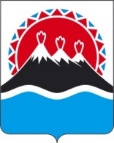 